ΒΡΑΧΥΧΡΟΝΙΟ ΠΡΟΓΡΑΜΜΑ υποστηριξησ μαθητη/τριασα. αρχικη αξιολογηση – συνταξη προγραμματοσ(Αποτελεί επικαιροποιημένη προσαρμογή του «Ατομικού Τριμηνιαίου Προγράμματος Διεπιστημονικής και Διαφοροποιημένης Υποστήριξης» που προβλέπεται στην Υ.Α. Γ6/17812/07-02-2014: «Νόμιμη σύσταση των ΕΔΕΑΥ και καθορισμός των ιδιαίτερων καθηκόντων των μελών και συντονιστών αυτών» με βάση και το Ν. 4547/2018 και τη σχετική Υ.Α. 211076/ΓΔ4/13-12-2018:  "Ενιαίος Κανονισμός λειτουργίας των Κέντρων Εκπαιδευτικής και Συμβουλευτικής Υποστήριξης (Κ.Ε.Σ.Υ.) και ειδικότερα καθήκοντα και αρμοδιότητες του προσωπικού τους».)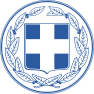 ΕΛΛΗΝΙΚΗ ΔΗΜΟΚΡΑΤΙΑΕΛΛΗΝΙΚΗ ΔΗΜΟΚΡΑΤΙΑΕΛΛΗΝΙΚΗ ΔΗΜΟΚΡΑΤΙΑΕΛΛΗΝΙΚΗ ΔΗΜΟΚΡΑΤΙΑΕΛΛΗΝΙΚΗ ΔΗΜΟΚΡΑΤΙΑΥΠΟΥΡΓΕΙΟ ΠΑΙΔΕΙΑΣ, ΕΡΕΥΝΑΣ ΚΑΙ ΘΡΗΣΚΕΥΜΑΤΩΝΥΠΟΥΡΓΕΙΟ ΠΑΙΔΕΙΑΣ, ΕΡΕΥΝΑΣ ΚΑΙ ΘΡΗΣΚΕΥΜΑΤΩΝΥΠΟΥΡΓΕΙΟ ΠΑΙΔΕΙΑΣ, ΕΡΕΥΝΑΣ ΚΑΙ ΘΡΗΣΚΕΥΜΑΤΩΝΥΠΟΥΡΓΕΙΟ ΠΑΙΔΕΙΑΣ, ΕΡΕΥΝΑΣ ΚΑΙ ΘΡΗΣΚΕΥΜΑΤΩΝΥΠΟΥΡΓΕΙΟ ΠΑΙΔΕΙΑΣ, ΕΡΕΥΝΑΣ ΚΑΙ ΘΡΗΣΚΕΥΜΑΤΩΝΠΕΡΙΦ. Δ/ΝΣΗ Α/ΘΜΙΑΣ&Β/ΘΜΙΑΣ ΕΚΠ/ΣΗΣ Ν. ΑΤΤΙΚΗΣΠΕΡΙΦ. Δ/ΝΣΗ Α/ΘΜΙΑΣ&Β/ΘΜΙΑΣ ΕΚΠ/ΣΗΣ Ν. ΑΤΤΙΚΗΣΠΕΡΙΦ. Δ/ΝΣΗ Α/ΘΜΙΑΣ&Β/ΘΜΙΑΣ ΕΚΠ/ΣΗΣ Ν. ΑΤΤΙΚΗΣΠΕΡΙΦ. Δ/ΝΣΗ Α/ΘΜΙΑΣ&Β/ΘΜΙΑΣ ΕΚΠ/ΣΗΣ Ν. ΑΤΤΙΚΗΣΠΕΡΙΦ. Δ/ΝΣΗ Α/ΘΜΙΑΣ&Β/ΘΜΙΑΣ ΕΚΠ/ΣΗΣ Ν. ΑΤΤΙΚΗΣ1ο ΚΕΝΤΡΟ ΕΚΠΑΙΔΕΥΤΙΚΗΣ ΚΑΙ ΣΥΜΒΟΥΛΕΥΤΙΚΗΣ ΥΠΟΣΤΗΡΙΞΗΣ (Κ.Ε.Σ.Υ.) Β ΑΘΗΝΑΣ1ο ΚΕΝΤΡΟ ΕΚΠΑΙΔΕΥΤΙΚΗΣ ΚΑΙ ΣΥΜΒΟΥΛΕΥΤΙΚΗΣ ΥΠΟΣΤΗΡΙΞΗΣ (Κ.Ε.Σ.Υ.) Β ΑΘΗΝΑΣ1ο ΚΕΝΤΡΟ ΕΚΠΑΙΔΕΥΤΙΚΗΣ ΚΑΙ ΣΥΜΒΟΥΛΕΥΤΙΚΗΣ ΥΠΟΣΤΗΡΙΞΗΣ (Κ.Ε.Σ.Υ.) Β ΑΘΗΝΑΣ1ο ΚΕΝΤΡΟ ΕΚΠΑΙΔΕΥΤΙΚΗΣ ΚΑΙ ΣΥΜΒΟΥΛΕΥΤΙΚΗΣ ΥΠΟΣΤΗΡΙΞΗΣ (Κ.Ε.Σ.Υ.) Β ΑΘΗΝΑΣ1ο ΚΕΝΤΡΟ ΕΚΠΑΙΔΕΥΤΙΚΗΣ ΚΑΙ ΣΥΜΒΟΥΛΕΥΤΙΚΗΣ ΥΠΟΣΤΗΡΙΞΗΣ (Κ.Ε.Σ.Υ.) Β ΑΘΗΝΑΣ… ΣΧΟΛΕΙΟ …… ΣΧΟΛΕΙΟ …… ΣΧΟΛΕΙΟ …… ΣΧΟΛΕΙΟ …… ΣΧΟΛΕΙΟ …Υπεύθυνος Επικοινωνίας με ΚΕΣΥ:Κοινοποίηση: 1ο ΚΕΣΥ Β ΑθήναςΚοινοποίηση: 1ο ΚΕΣΥ Β ΑθήναςΤηλέφωνο:  Πράξη ΕΔΕΑΥ / Ομάδας Εκπ/κής Υποστήριξης Μαθητών:E-mail: Πράξη ΕΔΕΑΥ / Ομάδας Εκπ/κής Υποστήριξης Μαθητών:1. ΣΤΟΙΧΕΙΑ ΜΑΘΗΤΗ/ΤΡΙΑΣ1. ΣΤΟΙΧΕΙΑ ΜΑΘΗΤΗ/ΤΡΙΑΣ1. ΣΤΟΙΧΕΙΑ ΜΑΘΗΤΗ/ΤΡΙΑΣ1. ΣΤΟΙΧΕΙΑ ΜΑΘΗΤΗ/ΤΡΙΑΣ Ονοματεπώνυμο:Όνομα πατέρα:Όνομα μητέρας:Τηλέφωνα οικογένειας:Τάξη:Προηγούμενα σχολεία :(ανυπήρξε μετάβαση από άλλο τύπο σχολείου ή βαθμίδα)Ημερ. γέννησης:Προηγούμενα σχολεία :(ανυπήρξε μετάβαση από άλλο τύπο σχολείου ή βαθμίδα)Διεύθυνση κατοικίας:Προηγούμενα σχολεία :(ανυπήρξε μετάβαση από άλλο τύπο σχολείου ή βαθμίδα)Υπεύθυνος/η τάξης:Γνωμάτευση:(φορέας και διάγνωση αν υπάρχει)